EMELY R. ZARATEPosition Desired: PHARMACIST/STORE MANAGEROBJECTIVES:*Seeking for a position of Pharmacist in a pharmacy where one will get a chance to serve diverse types of patients.Looking for a job as Pharmacist that will provide enough scope to increase ones knowledge and expertise.Looking for a position of Pharmacist in medical industry where one can work with a young and vibrant pharmacy team.Seeking for a position of Pharmacist which can provide a steady growth opportunity.WORKING EXPERIENCE  Pharmacy Name	:	HEALTHY DRUGS		Position		:	Store Manager/Pharmacist		Inclusive Date	: 	March 14, 2016 - presentPharmacy Name	:	CITI DRUG			Position		:	Store Manager/Pharmacist		Inclusive Date	: 	October 10, 2014 – November 2014  Pharmacy Name	:	CATUBIG DRUGSTORE			Position		:	Store Manager/Pharmacist		Inclusive Date	: 	April 2010 – October 2013Pharmacy Name	:	AYANNA DRUGSTORE		Position		:	Store Manager/Pharmacist		Inclusive Date	: 	Dec. 2006 – August 30, 2009Duties and Responsibilities:Receives and dispenses outpatient prescriptionsCarefully double checking the prescription as to correctness.Repack tablets or any other dosage forms that would ensure fast servicePrepares sufficient stock solution and galenical preparation needed in the    section and maintaining its completenessPrepares orders for Pharmacy stocks, dangerous drugs, etc.Maintains minimum quantity of pharmacy stocks and galenical preparationsRecording the dispensed prescription in a prescription book, dangerous book, poison bookMaintains a systematic and pharmacological arrangement of display of stocks within reach. Internal and external preparations must be displayed separately. Keeping a regular inventory on all pharmacy stocksDouble checking the medicines purchased from the companies as well as damaged items.Return all expired medicines and damaged items from their respective companies.Records all pharmacy stocks in a computer as being received from different companies and dispensed to patients.Attends seminars from the Bureau of food and Drugs for a Pharmacy continuing educationSupervising pharmacy technicians in dispensing medicationsHelps keep the section clean and orderly.
5) 	Hospital Name	:	SECURITY FORCES DISPENSARY					Address		: 	Al Baha, Kingdom of Saudi Arabia    		Position		: 	PharmacistUnit Assigned	: 	Pharmacy DepartmentInclusive Date	: 	April 2003 – March 2006Basic Salary		:	2,850 Saudi RiyalDuties and Responsibilities:Process approximately 300 prescriptions on a daily basisProvided emergency counselling to patients regarding prescriptions and medicines.Supervised training sessions for pharmacist and techniciansCan handle computerized distribution of drugsCan process prescriptions in an instantKeeping a keen observation on the drugs that are going to launch in the marketCan manage inventory independentlyCan play the role of a liaison between the patients and the health care teamHave a full knowledge about the rules in pharmaceutical industryGlad to face new challenges.Hospital Name	:	KING FAHAD HOSPITAL					Address		: 	Al Baha, Kingdom of Saudi Arabia    			Total No. of Beds	: 	400-500Position		: 	PharmacistUnit Assigned	: 	Pharmacy Department		Inclusive Date	: 	January 2001 – December 2001Basic Salary		:	2,000 Saudi RiyalDuties and Responsibilities:Receiving and dispensing out- patient prescriptions 400-500 prescriptions daily.Confirming physician’s orders/prescriptions, medication kits, medication carts, or stocks requisition.Reviews and evaluates physician drug orders for rationality, dosage, dosage forms, interactions and overall appropriateness of the therapy.Dispenses the right medication for the right patient in the right dose on the right time.Dispense out-patient medications accurately, correctly and on time as determined by the pharmacy Supervisor. Fills and checks the prescription without delay.Maintains control and security of all drugs and professional accountability over dispensing, record keeping and appropriate safekeeping. Direct communication with the prescriber and respond to drug information questions in a systematic manner.Enters medication orders into pharmacy computer system.Dispense and monitor utilization of controlled and narcotic drugs in pharmacyProperly post pharmaceutical items on the shelves and regularly checks for expired and deteriorated medication.Continue professional education and expertise though attending and involving diversified learning activities as seminars, lectures and the like.Performs floor stock inspection according to the pre-scheduled tasks.Stock the work areas with appropriate quantity of drugs/supplies.Participates in the monthly and annual inventory of the pharmacy stocks.Does other related duties as maybe assigned.Hospital Name	:	AL RASHID HOSPITAL				Total No. of Beds	: 	100Position		: 	PharmacistUnit Assigned	: 	Pharmacy Department		Inclusive Date	: 	August 1992 – April 1998Basic Salary		:	1,500 Saudi Riyal
Duties and Responsibilities:Dispenses prescriptions to both in-patients and out-patients by carefully   double checking as to correctness. Advising the patients the proper usage special precautions, contra-indications and adverse reaction as well.Compound prescriptions accurately both simple and complicated taking into consideration the incompatibilities and drug interaction.Dispenses dangerous drugs under the provision of the Chief pharmacist in accordance with the approved requirements using due care and sound judgment always. Wrong judgment would result to harmful effects to public welfare and the company's goodwill.Prepares unit dose dispensing for in-patient departmentRepacks tablets or any other dosage forms that would ensure fast servicePrepares stock solution needed in the section and maintaining its completeness.Keeping a regular inventory of all pharmacy stocks, which includes dangerous drugs, exempt preparation and tranquilizers in order that the stocks would tally always.Carefully double checking all the expiration dates. Expired dangerous drugs needed explanation from the dangerous drug book.Recording the sales of Dangerous Drugs, exempt, regulated, tranquilizers, poison and abortive in their respective books.Maintains a systematic and pharmacological arrangement of display of stocks within reach. Internal and external preparations are displayed separately.Performs other duties as maybe assigned.TRAININGS AND SEMINARS ATTENDEDTitle		:  	Orientation of A.O. 34, s. 2914 “Rules and Regulations on the Licensing of Establishments Engaged in the Manufacture, Conduct of Clinical Trial, Distribution, Exportation, Importation, Retailing of Drug & Issuance of Other Related Authorizations”.Date		:  	November 10, 2015Sponsor	:  	Samar island Pharmacists AssociationVenue		:  	Maqueda Hall, Balay-Balay Grill & Restaurant, 			Catbalogan CityTitle		:  	One Day Orientation BFAD Seminar on A.O.56 RevisedRegulation on Licensing of Drug Establishment & OutletDate		:  	April 2008Sponsor	:  	BFADVenue		:  	Catarman, Northern Samar Title		:  	Continuing Pharmaceutical AssociationDate		:  	August 20, 1992Sponsor	:  	University of Sto. ThomasVenue		:  	España, ManilaTitle		:  	Pharmacist in Healthcare DeliveryDate		:  	August 20, 1991	Sponsor	:  	Centro Escolar UniversityVenue		:  	CEU, Mendiola, ManilaTitle		:  	Implementation of Adm. Order 56 Series 1989Implementation of Drug Establishments and OutletsDate		: 	March 20, 1991Sponsor	:  	BFADVenue		:  	Alabang, MuntinlupaPERSONAL DATA	Civil Status		:	Married	Citizenship		:	Filipino	Height			:	5’0”	Weight		:  	45 kg	Religion		:  	CatholicEDUCATIONAL BACKGROUNDCOLLEGE          Name of School		:	Centro Escolar University          Address			: 	Mendiola Manila          Course			: 	Bachelor of Science in Pharmacy          Year Graduated		: 	June 1984 - March 1988HIGH SCHOOL          Name of School		:	Pedro Rebadulla Memorial Agricultural 						College          Address			:	Catubig, Northern Samar          Year Graduated		:	June 1980 - March 1984ELEMENTARY          Name of School		: 	Catubig Central Elementary School          Address			: 	Catubig , Northern Samar          Year Graduated		: 	June 1974 - March 1980LICENSURES AND EXAMINATIONSPHILIPPINE BOARD OF PHARMACY          Date Taken			: 	January 24 & 26, 1989	          Place taken			: 	Manila          PRC Board Rating		: 	77.25 %    SAUDI COMMISSION FOR HEALTH SPECIALTIES    Class				:              	Job Seeker First Name / CV No: 1829016Click to send CV No & get contact details of candidate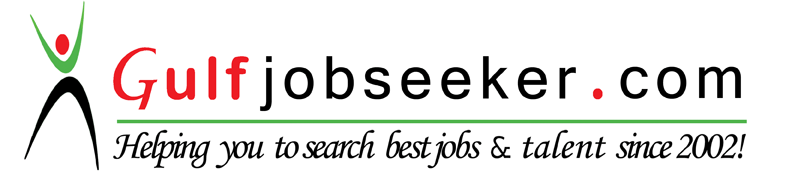 